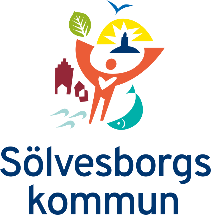 Sölvesborgs Kommun Repslagaregatan 1 Omsorgsverksamheten 29480 SölvesborgHandläggareLena Thuresson / Carina Johansson
Telefon: 0456-81 60 57 / 0456-81 63 43Telefontid:  08.15-09.45E-post: lena.thuresson@solvesborg.se / carina.johansson@solvesborg.seINKOMSTFÖRFRÅGANInför 2019-års inkomstförfrågan begär vi en kopia av hela deklarationen för att kunna fastställa rätt avgift.PERSONUPPGIFTERAnge aktuella uppgifter.         Ensamstående	        Sambo	      Gift/registreradpartner 	Jag väljer att inte lämna inkomstuppgifter som rör mig eller make/maka. Jag är medveten om att avgiften skulle kunna bli lägre om den prövades. Någon beräkning av inkomst, förbehållsbelopp eller avgiftsutrymme görs inte och jag accepterar därmed att betala full avgift enligt kommunens taxa.AUTOGIRO
Önskar autogiroblankett, har idag ej autogiro	ÖVRIGA UPPLYSNINGARMATDISTRIBUTIONMatdistribution	Ja		Nej  Om Ja, antal/veckaBOSTADSUPPGIFTERINKOMSTUPPGIFTER innevarande år, kr/månad före skattOBS! Bifoga en komplett kopia av den senaste deklarationen inkomståret 2018.MERKOSTNADERPOSTMOTTAGARELämnade uppgifter kommer att behandlas i enlighet med GDPR, och överföras till omsorgsförvaltningens personregister. Uppgifter från Försäkringskassan och Pensionsmyndigheten hämtas automatiskt.Nedanstående person ska ta emot räkningar och beslut gällande omsorgsavgifter och får agera för min räkning i frågor som berör mina avgifter.UNDERSKRIFTJag försäkrar på heder och samvete att uppgifterna är riktiga och fullständiga.Jag är medveten om att jag är skyldig att meddela ändrade förhållanden som kan påverka min avgift (till exempel bostadsbidrag, pension, hyra mm).Sökandes namnteckning	Behjälplig vid ifyllandet, namnteckningMedsökandes namnteckning	Behjälplig vid ifyllandet, namnförtydligandeDatum	Behjälplig vid ifyllandet, telefonnummerBlanketten skickas snarast till:Sölvesborgs kommun, Omsorgens myndighetsenhet, 294 80 SölvesborgEVENTUELLA ÖVRIGA UPPLYSNINGARSökandenPnrPnrNamnMedsökandenPnrPnrNamnNamnÖvriga personerPnrPnrNamnNamnHyra hyresrätt/bostadsrätt kr/månRäntekostnader for bostadslån hyresrätt föregående årUppvärmning ingår	Ja		Nej   Om Nej, ange bostadsyta, kvmTaxeringsvärde egen fastighetBostadsyta kvm egen fastighetRänteutgift för lån (ej amortering) l år egen fastighetSökandeRegistrerade	Aktuelluppgifter	uppgiftSökandeRegistrerade	Aktuelluppgifter	uppgiftMedsökandeRegistrerade	Aktuelluppgifter	uppgiftMedsökandeRegistrerade	Aktuelluppgifter	uppgiftGarantipensionTilläggspensionInkomstpensionPremiepensionÄnkepensionSjukersättningSjukpenningAktivitetsersättningPensioner från Alecta/AMFKPA-pensionKPA-pension (från SPV)Övrig pensionUtlandspensionInkomst av lönInkomst kapitalGod man kr/månadGod man kr/månadFKördyrade levnadsomkostnader (bifoga redovisning) kr/månadFKostnader för fördyrad läkarord kost kr/månad_______Godman     _______Förvaltare     _______Anhörig     _______AnnanFör- och efternamnAdressPostnr l PostadressTelefon l Mobil